Uafklaret opgave 1:
Hvad betyder noget for dig?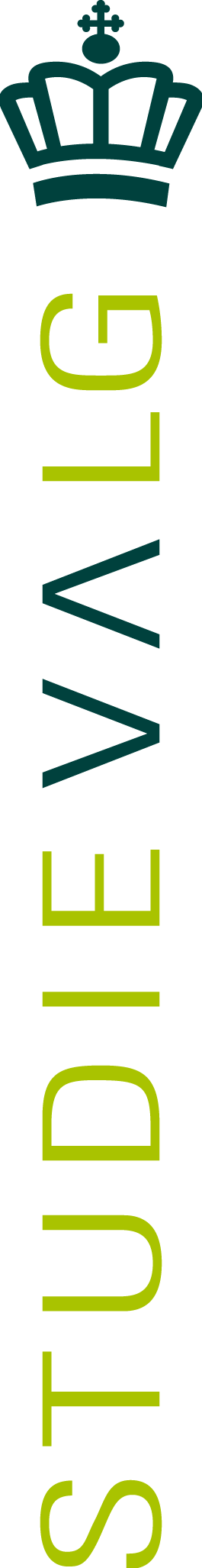 Læs spørgsmålene (næste side) højt et ad gangenVurdér hver især de enkelte spørgsmål på skalaen fra 1-5 Marker din vurdering i skemaetDiskuter herefter, hvad gruppen finder vigtigst og hvorforGruppens samlede vurdering:De to spørgsmål, som flest fandt afgørende:De to spørgsmål, som flest fandt mindst vigtige:Uafklaret opgave 2: Studievælgeren1. Brug resten af tiden på Studievælgeren – 2 og 2

2. Benyt eventuelt udelukkelsesmetoden og gå i dybden med et par interesseområder

3. Hvis der er tid til overs kan I se på nogle af de andre inspirationsværktøjer på ug.dk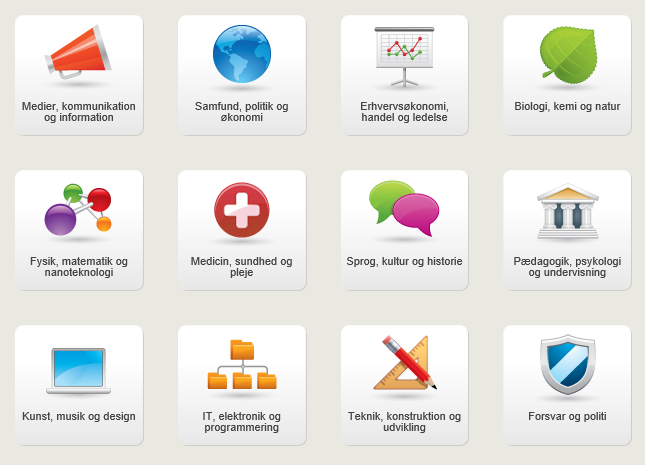 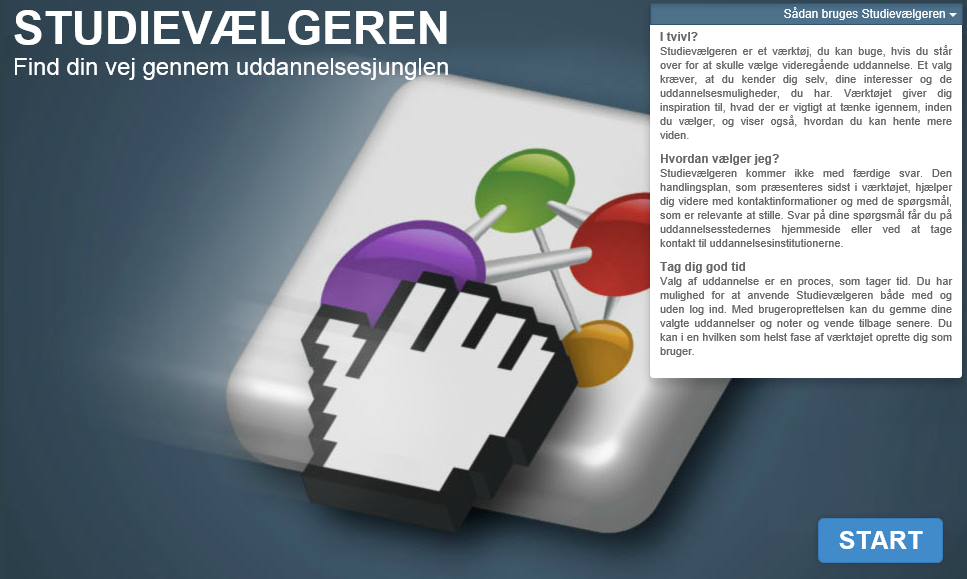 KortLigegyldigt       AfgørendeLigegyldigt       AfgørendeLigegyldigt       AfgørendeLigegyldigt       AfgørendeLigegyldigt       Afgørende1. Uddannelsens beliggenhed 123452. Uddannelsens jobudsigter123453. Uddannelsens længde 123454. Det sociale miljø123455. De internationale        muligheder123456. Uddannelsens arbejdsform123457. Praktikmuligheder123458. Høj løn efter uddannelse123459. Uddannelsens     adgangskvotient 1234510. Uddannelsens indhold 123451. Uddannelsens beliggenhed Nogle videregående uddannelser findes kun ét sted i landet, mens andre kan læses mange forskellige steder.Nogle har et ønske om at studere i en bestemt by, mens det for andre ikke har den store betydning, hvor de bor under studierne.Hvor stor en rolle spiller uddannelsens beliggenhed for dig?2. Uddannelsens jobudsigterUdsigten til at få job efter endt uddannelse afhænger af efterspørgslen på arbejdsmarkedet. Ud fra forskellige prognoser kan man forudse, at nogle uddannelser med stor sikkerhed vil føre til job, mens andre har risiko for perioder med arbejdsløshed.Hvor vigtigt er det for dig, at den uddannelse, du tager, er efterspurgt på arbejdsmarkedet?3. Uddannelsens længdeDe videregående uddannelser har forskellig længde: Erhvervsakademiuddannelser, 2 år Professionsbacheloruddannelser, 3½ år Universitetsuddannelser, 5 årHvor meget betyder uddannelsens længde for dig? 4. Det sociale miljø Nogle uddannelser er meget store, mens andre er små. Uddannelsens størrelse kan betyde noget for det sociale miljø. Nogle uddannelser arrangerer introduktionsforløb og lignende og har tradition for studieliv uden for studierne, fx foredrag, filmklubber, fredagscafé og fester.Hvilken betydning har det sociale miljø for dit uddannelsesvalg?5. De internationale mulighederMange danske uddannelser har udvekslingsaftaler med udenlandske uddannelsesinstitutioner. Nogle studerende vælger at tage et kort praktikophold i udlandet, andre læser et semester i udlandet, mens andre igen tager en hel uddannelse i udlandet.Hvilken betydning har de internationale muligheder for dit valg af uddannelse?6. Uddannelsens arbejdsformPå nogle uddannelser er gruppearbejde en omfattende og integreret del af studiet. På andre uddannelser er der meget selvstudium, projektarbejde og mange forelæsninger. På andre igen foregår undervisningen klassevis.Hvor vigtig er arbejdsformen på uddannelsen for dig?7. PraktikmulighederPå nogle videregående uddannelser er praktikforløb en fast del af uddannelsen. På andre er der ikke praktikforløb.Hvor vigtigt er det for dig, at der er fastlagte praktikforløb på den uddannelse, du vælger?8. Høj løn efter uddannelseDin løn kan afhænge af, hvilken uddannelse du har. Nogle videregående uddannelser fører oftest til job med en høj løn, hvor andre fører til jobs med et mere ”almindeligt” lønniveau.Hvor vigtig er lønnen i forbindelse med dit valg af uddannelse? 9. Uddannelsens adgangskvotientNogle uddannelser er mere populære end andre, har mange ansøgere og kræver derfor et højere gennemsnit.Hvor meget betyder det for dig, at du ”bruger dit snit” og søger ind på en uddannelse, hvor gennemsnittet er i samme niveau som dit snit?10. Uddannelsens indholdDet vil altid være mest spændende at tage en uddannelse med fag og problemstillinger, som man interesserer sig for. Men på enhver drømmeuddannelse vil der også være fag, som man bare skal igennem og ikke kan lide.Hvor vigtigt er det for dig, at du brænder for det, uddannelsen handler om?